                       Town of North Stonington                                              Board of Selectmen                                                   December 17, 2013                    New Town Hall Conference Room--Regular Meeting		                     7:00 PMAGENDACall to Order -7:02 PM with Selectmen Mullane, Donahue and Testa present.Public Comments and Questions-Bill Hixson requesting action on proposed ordinance to abate outstanding taxes on land being transferred to conservation groups.MinutesCorrespondenceOld Business-	  1.  Tribal Issues-Acknowledgement/Annexation Issues-Question regarding  ordinance opposing recognition   2.   Subdivision Review and Planning and Zoning Issues and		Zoning Regulations Revisions-No report   3.   Permanent School Building Project Committee 	A. Permanent School Planning and Building Committee Projects		1.  Things to Do List-Prepare bid specifications for High School Emergency Generator		2.  Other Projects for FY 2013-14-No new data   4.  Hewitt property 	A.  Committee Report-None	B.  Dam Repairs-Re-Question on breaching dam and saving money, Selectman Mullane will research	C.  Greene Gables-No report   5.  New Center for Emergency Services-Short list of Architects has been chosen for interviews on December 19th.   6.  NSVFC Engine 2 Fire Truck Refurbishment-Contract signed truck will go to Greenwood before the 1st of the Year.   7.  Boombridge Road Bridge- Design-Selectman Mullane will get latest schedules   8.  Grant applications/administration	Water Study Ex. 92 X I95-Proceeding	2014 STEAP Grant-Possible Project Candidates and Application   9.  Authorities, Boards, Committees, and Commissions appointment	Permanent School Planning and Building Committee	Water Pollution Control Authority	Cable TV Advisory Committee   				Economic Development CommissionEastern Regional Mental Health Board, Inc.		Inland Wetlands CommissionConservation Commission				EMS Facility Members10.  Flood Damage Status Report/Repairs Update/ Action Items	Hewitt Dam Rebuilding-January biddingTown Hall brook parking lot retaining walls11.   Budget 2012-13-Closeout-Audit complete, BOF December 18, 2013.         Budget 2013-2014-No action         Budget 2014-2015-No action	Animal Control Officer Expenses-No new data	Tribal Acknowledgment-Additional Appropriation-Still undetermined12.  Unions/Personnel Matters-Executive Session-A motion was made by Selectman Donahue and seconded by Selectman Testa to enter executive session at 8:53 PM, carrying.  Out of session at 10:42 PM	AFSCME Union Application-No action takenSpecial Town Meeting	Items for Future Town Meetings			Lake of Isles subdivision granting of easements to the Town			Ordinance Revisions-Purchase Cost Limit 			Selectmen Elections Rules CGS 9-188		Borrowing Short Term Notes Authorization-A motion was made by Selectman Testa and seconded by Selectman Donahue to request from Board of Finance authorization to borrow for the Hewitt Dam-$350,000, Fire Truck Refurbishment-$112,500, Town Hall Wall Repairs-$280,000, and Sewer Study-$160,000, carrying.  3-0			DUI Grant Additional Appropriation-$49,975-A town meeting is required			Exempt Tax Payments of Outstanding Taxes on Open Space received by a Non-Profit Organization2014 Legislative AgendaNew BusinessTax Refund(s)-None presentedUtility Audit-Tabled for future meetingSelectmen Public CommunicationsTown Traffic Concerns-Patrol Checks and Resident Troopers’ activity reportsTax Collector Appointment-No actionPublic Comments and QuestionsAdjournment-10:43 PM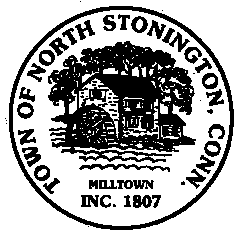 